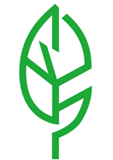 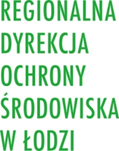 FORMULARZ OFERTOWYDANE WYKONAWCYNazwa: ………………………………………………………………………………………………………………. 
Adres: ………………………………………………………………………………………………………………...NIP: ……………………………..……………….. REGON: ………………………………………...…………….Osoba do kontaktów: ……………………………………………………………………………………………….Telefon: ………………………………………………………………………………………………………………E-mail: ………………………………………………………………………………………………………………składam ofertę na wykonanie zamówienia: Dostawa wraz z montażem obrotowych krzeseł biurowych do siedziby 
Regionalnej Dyrekcji Ochrony Środowiska w Łodzi Oferuję realizację zamówienia za łączną cenę brutto: ……………………………………………(słownie złotych:………………………..…………….……/100), wraz ze stawką podatku VAT …………………….%Oświadczam, że:zapoznałem się z wymaganiami Zamawiającego określonymi w Zaproszeniu do złożenia oferty wraz z załącznikami i nie wnoszę do nich żadnych zastrzeżeń, zrealizuję zamówienie zgodnie z wymaganiami Zamawiającego określonymi w Zaproszeniu 
do złożenia oferty wraz z załącznikami,w podane ceny jednostkowe brutto wliczyłem wszystkie koszty związane z pełną i terminową realizacją zamówienia zgodnie z warunkami określonymi przez Zamawiającego,w razie wybrania naszej oferty jako najkorzystniejszej zobowiązuję się do podpisania umowy na warunkach określonych w projekcie umowy oraz w terminie i miejscu wskazanym przez Zamawiającego.Załączniki do formularza ofertowego:Atest badań wytrzymałościowych w zakresie bezpieczeństwa użytkowania,Protokół oceny ergonomicznej Instytutu Medycyny Pracy, ……………….……..…………..…………………………			 	……..	…………………………….…..………..miejscowość, data		podpis i pieczątka osoby upoważnionej 
do reprezentowania Wykonawcy*niepotrzebne skreślićPrzedmiotNazwa/Model krzesłaIlość (szt.)Cena jednostkowa brutto (zł)Wartość brutto (zł)(C x D)Wartość brutto (zł)(C x D)ABCDEEKrzesła biurowe obrotowe o wymiarach siedziska L………………12Krzesła biurowe obrotoweo wymiarach siedziska XL………………4Łączna cena 
brutto (zł):